Закон Ярославской области от 19.12.2008 № 65-з «Социальный кодекс Ярославской области» (редакция от 14.12.2011 № 48-З)Губернатор Ярославской областиС.А. Вахруков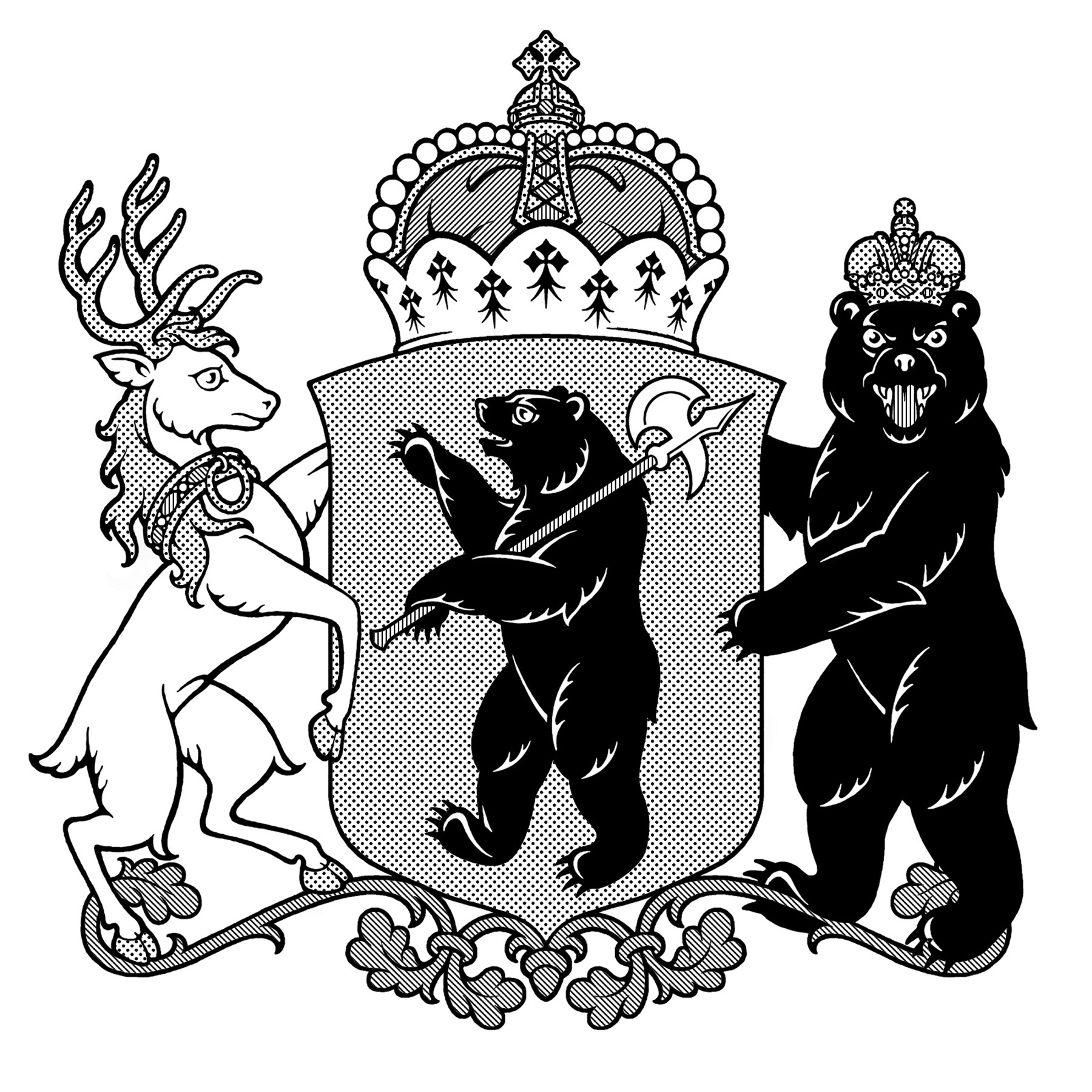 З А К О НЯРОСЛАВСКОЙ ОБЛАСТИО внесении изменений в Закон Ярославской области«Социальный кодекс Ярославской области»Принят Ярославской областной Думой«12»_декабря_ 2011 годаСтатья 1Внести в Закон Ярославской области от 19.12.2008 № 65-з «Социальный кодекс Ярославской области» (Губернские вести, 2008, 20 декабря, № 116; Документ – Регион, 2009, 18 декабря, № 35-а; 2010, 9 апреля, № 22; 12 ноября, № 87; 2011, 11 октября, № 83) следующие изменения:1) часть 2 статьи 21 дополнить пунктом 42 следующего содержания:«42) социальной услуги по первоочередному приему в дошкольные образовательные учреждения в соответствии со статьей 71 настоящего Кодекса;»;2) часть 2 статьи 23 изложить в следующей редакции:«2. Дети-инвалиды имеют право на получение:1) социальной поддержки, установленной статьей 39 настоящего Кодекса для инвалидов;2) социальной услуги по обеспечению отдыха и оздоровления детей в соответствии со статьей 60 настоящего Кодекса;3) социальной услуги по первоочередному приему в дошкольные образовательные учреждения в соответствии со статьей 71 настоящего Кодекса.»; 3) пункт 5 части 2 статьи 25 признать утратившим силу;4) часть 1 статьи 28 дополнить пунктом 13 следующего содержания:«13) образовательное учреждение для детей, нуждающихся в психолого-педагогической и медико-социальной помощи.»;5) часть 2 статьи 39 дополнить пунктом 32 следующего содержания:«32) социальной услуги по первоочередному приему их детей в дошкольные образовательные учреждения в соответствии со статьей 71 настоящего Кодекса;»;6) в пункте 5 части 3 статьи 41 слова «детей в возрасте до 3 лет (кроме детей, находящихся под опекой или попечительством),» исключить;7) дополнить статьей 491 следующего содержания:«Статья 491. Члены семей добровольных пожарных1. Члены семей добровольных пожарных – члены семей работников добровольной пожарной охраны и добровольных пожарных.2. Члены семей добровольных пожарных имеют право на получение:1) социальной услуги по лекарственному обеспечению в соответствии со статьей 59 настоящего Кодекса;2) социальной услуги по медицинскому обслуживанию в соответствии со статьей 61 настоящего Кодекса.3. Члены семьи добровольного пожарного, погибшего при исполнении обязанностей добровольного пожарного, сохраняют право на социальную поддержку, которой они, как члены его семьи, пользовались в соответствии с законодательством Российской Федерации и Ярославской области.»;8) часть 1 статьи 59 дополнить пунктом 31 следующего содержания:«31) члены семей добровольных пожарных;»;9) в статье 61:а) часть 2 дополнить пунктом 71 следующего содержания:«71) члены семей добровольных пожарных;»;б) в части 3 слова «или работы» заменить словами «(работы) или выбранными ими самостоятельно в соответствии с законодательством Российской Федерации»;10) статью 63 дополнить частью 12 следующего содержания:«12. Социальная услуга по обеспечению двухразовым питанием в дни учебных занятий предоставляется детям с ограниченными возможностями здоровья, обучающимся по образовательным программам общего образования и программам специальных (коррекционных) образовательных учреждений.»;11) статью 71 после слов «из многодетных семей» дополнить словами 
«, детей, оставшихся без попечения родителей, детей-инвалидов и детей, один из родителей которых является инвалидом»;12) в части 1 статьи 75:в пункте 1 слова «1090 рублей» заменить словами «1155 рублей»; в пункте 2 слова «436 рублей» заменить словами «462 рубля»;13) в части 1 статьи 76 слова «22 рублей» заменить словами «23 рублей»;14) в части 1 статьи 77:в пункте 1 слова «3548 рублей» заменить словами «3761 рубль»;в пункте 2 слова «4731 рубль» заменить словами «5015 рублей»;в пункте 3 слова «5913 рублей» заменить словами «6268 рублей»;15) в части 1 статьи 79 слова «2129 рублей» заменить словами «2257 рублей»;16) в части 1 статьи 80 слова «1064 рубля» заменить словами «1128 рублей»;17) в части 1 статьи 81:в пункте 1 слова «5690 рублей» заменить словами «6216 рублей»;в пункте 2 слова «6821 рубль» заменить словами «7422 рубля»;в пункте 3 слова «7458 рублей» заменить словами «8170 рублей»;18) в части 1 статьи 82 слова «2365 рублей» заменить словами «2507 рублей»;19) в статье 83:а) в части 1 слова «237 рублей» заменить словами «251 рубль»;б) пункт 2 части 2, часть 3, пункт 2 части 4 признать утратившими силу;20) в статье 84:а) в части 1 слова «591 рубль» заменить словами «626 рублей»;б) в части 2 слова «в связи с отсутствием в них свободных мест» заменить словами «и (или) принятых в дошкольные образовательные учреждения в группы кратковременного пребывания (от трех до пяти часов в день) в связи с отсутствием свободных мест в дошкольных образовательных учреждениях»;21) статью 85 признать утратившей силу;22) в части 1 статьи 86:в пункте 1 слова «674 рубля» заменить словами «714 рублей»;в пункте 2 слова «526 рублей» заменить словами «558 рублей»;в пункте 3 слова «372 рубля» заменить словами «394 рубля»;в пункте 4 слова «272 рубля» заменить словами «288 рублей»;23) в части 1 статьи 861 слова «12750 рублей» заменить словами «13515 рублей»;24) в пункте 1 части 1 статьи 87 слова «591 рубль» заменить словами «626 рублей»;25) в части 1 статьи 89 слова «1183 рубля» заменить словами «1254 рубля»;26) в части 1 статьи 90 слова «109 рублей» заменить словами «116 рублей»;27) в статье 91:а) часть 1 изложить в следующей редакции:1. Размер ежемесячного пособия на ребенка составляет:1) на детей одиноких матерей, у которых в свидетельстве о рождении сведения об отце отсутствуют либо записаны со слов матери:в возрасте до 3 лет – 680 рублей;в возрасте от 3 до 18 лет – 460 рублей;2) на детей из многодетных семей:в возрасте до 3 лет – 580 рублей;в возрасте от 3 до 18 лет – 370 рублей;3) на детей из социально благополучных многодетных семей, в которых родилось одновременно двое и более детей, либо воспитывающих пять и более детей:в возрасте до 3 лет – 830 рублей;в возрасте от 3 до 18 лет – 580 рублей;4) на второго рожденного ребенка:в возрасте до 3 лет – 555 рублей;в возрасте от 3 до 18 лет – 370 рублей;5) на детей, не указанных в пунктах 1 - 4 настоящей части:в возрасте до 3 лет – 505 рублей;в возрасте от 3 до 18 лет – 360 рублей.»;б) в части 5 слово «ежегодно» заменить словами «один раз в три года»;28) в статье 92:а) в части 1:в пункте 1 слова «436 рублей» заменить словами «480 рублей»;в пункте 2 слова «436 рублей» заменить словами «480 рублей», слова «654 рубля» заменить словами «719 рублей»;б) в части 2:в пунктах 1 и 5 слова «1560 рублей» заменить словами «1654 рубля»;в пунктах 2, 3 и 4 слова «2340 рублей» заменить словами «2480 рублей»;29) в части 1 статьи 93 слова «1962 рубля» заменить словами «2080 рублей»;30) в пункте 1 части 2 статьи 95 слова «(в том числе детей)» заменить словами «, в том числе детей (за исключением граждан и семей, находящихся в социально опасном положении)».Статья 2Настоящий Закон вступает в силу с 1 января 2012 года.ГубернаторЯрославской области	С.А. Вахруков«_____»_____________2011 г.№_____ 